【様式第１号】令和６・７・８年度　泉南市物品関係〔役務提供含む〕市内業者入札等参加資格審査申請書（更新・新規申請）　　　　　　　　　　　　　　　　　　　　　　　　　令和　　年　　月　　日　泉　南　市　長　　様申請者　　　　　　　　　　　　　　 　商号又は名称　　　 　　　　　　　　 　　代表者氏名                                 　　実印　令和６・７・８年度において、泉南市物品関係〔役務提供含む〕の入札等参加資格審査の申請をいたします。　なお、この申請書のすべての記載事項及び添付書類については、事実と相違ありません。また、下記事項を厳守し、誠実に契約を履行することを誓約いたします。なお、本書に虚偽の記載事項があった場合又は取引にあたり下記事項に違反した場合は、この資格の取り消しがあっても異議はありません。　また、提出書類及び貴市との契約に関する情報について法令等に基づき公開されても異議はありません。記１．競争入札等において、公正な執行を妨げ、又は公正な価格の成立を害し、若しくは不正の利益を得るために連合しないこと。２．契約の履行にあたり不正な行為をしないこと。３．他の業者の契約履行に対し、直接又は間接に妨害しないこと。４．泉南市財務規則並びに関係法令等に違反しないこと。５．その他契約については、泉南市職員の指示に従うこと。【 希望業種 】　　　「営業品目一覧表」を参照して記載して下さい。【様式第２号】暴力団等排除に関する誓約書　　　　　　　　　　　　　　　　　　　　　　　　　令和　　年　　月　　日　泉　南　市　長　　様申請者　　　　　　　　　　　　　　 　商号又は名称　　　 　　　　　　　　 　　代表者氏名                                     　　実印　弊社は、入札等参加資格有効期間内に締結する貴市とのすべての契約について、下記の事項を誓約します。１．弊社は、弊社又は弊社の役員等が、次のいずれにも該当しないことを表明し保証します。(1) 暴力団、暴力団員その他これらに準じる者。(2) 自己、自社若しくは第三者の不正の利益を図る目的又は第三者に損害を加える目的を持って、上記(1)に該当する者を利用するなどした者。(3) いかなる名義をもってするかを問わず、上記(1)に該当する者に対して、金銭、物品その他の財産上の利益を不当に与えた者。(4) 上記(1)に該当する者と社会的に非難される関係を有している者。(5) 下請契約、資材・原材料の購入契約又はその他契約にあたり、その相手方が上記(1)から(4)のいずれかに該当する者であると知りながら契約を締結した者。２．弊社は、自らまたは第三者を利用して、暴力的な要求行為、法的責任を超える不当な要求行為、詐術・脅迫的行為、業務妨害行為その他これらに準ずる行為を行わないことを表明し保証します。３．前２項に違反した場合、貴市が、何らの通知催告なしに、直ちに契約の全部または一部を解除できることを承諾し、異議を唱えません。４．貴市が、第１項および第２項に反するおそれがあると認め、当該事項に関する報告を求めた場合は、弊社は指定された期日までに報告書を提出します。この場合、貴市が判断に要する相当期間、契約上の義務の履行を停止することを、弊社は承諾します。【様式第３号】使　用　印　鑑　届使　用　印　上記印鑑を下記事項に関して使用する印鑑として届けます。　１．見積・入札に関すること。　２．契約締結に関すること。　３．請負等代金の請求及び受領に関すること。　４．その他契約締結に関する一切のこと。令和　　　年　　　月　　　日　　泉　南　市　長　　様申請者　　　　　　　　　　　　　　　　　　商号又は名称　　　 代表者氏名　　　　　　　　　　　　　　　　　　　　実印【様式第４号】委　　任　　状　私は次の者を代理人と定め、下記の事項に関する権限を委任します。　１．見積・入札に関すること。　２．契約締結に関すること。　３．請負等代金の請求及び受領に関すること。　４．その他契約締結に関する一切のこと。令和　　　年　　　月　　　日泉　南　市　長　　様委任者　　　　　　　　　　　　　　　　　　商号又は名称　　　 代表者氏名　　　　　　　　　　　　　　　　　　　実印受任者　　　　　　　　　　　　　　　　　　商号又は名称　　　 代表者氏名　　　　　　　　　　　　　　　　　　　使用印【様式第５号－１】事　務　所　案　内　図【記載要領】○事務所案内図の方位は上を北とし、市販地図等の写しを活用するなどし、位置を明確に確認できるようにして下さい。【様式第５号－２】事　務　所　案　内　図【記載要領】　○※１　外観写真については、看板等商号の読み取れる建物の全景写真でお願いします。　○※２　事務所内写真については、標識の掲示、事務機器等が確認できるようお願いします。　○写真は印刷の上、のりで張り付けるか、写真データを様式に貼り付けて直接印刷して下さい。　○資料配付のご案内に関する希望連絡方法（契約検査課発注案件のみ）○希望業種 ※4【記載要領】○※１「申請区分」欄は、いずれかを○で囲んでください。○※２更新申請の場合は、前回の受付番号を記入して下さい。○※３「符号」欄は、会社名(株式会社等の法人の種類を除く)の最初の２文字をひらがなで記入して下さい。例) "㈱泉南商店" → "せん"○※４「大品目」及び「小品目の番号」は申請書と同じものを「営業品目一覧表」を参照して記載して下さい。また、「商品名又は商品の説明」は、希望する品名・営業内容等を簡潔に記入して下さい。小品目を「999」とする場合もその他の内容を必ず記入して下さい。【様式第６号－裏】○営業許可等一覧表(営業を行うために必要な許可等を記入して下さい。)○仕入先（区分には、特約店の場合は特、代理店の場合は代と記載して下さい。）○年商○主な販売・業務実績【記載要領】○※５許可等とは、許可・登録・認可等です。○※６「許可等年月日(期間)」欄は、期間のないものは許可等を受けた年月日を、また期間のあるものはその始期と終期を記入して下さい。○様式第６号の表・裏については、両面コピー等により表裏１枚になるように作成して下さい。【様式第７号】【提出書類の確認】　提出書類のチェック欄に☑を入れてください。　　　　　　　　　　　　　　　　　　※契約検査課への窓口持参及び郵送のみ必要【 資料配付のご案内に関する希望連絡方法 】（営業カードに記載の希望連絡方法に○をつけて下さい。）【 希望業種 】（申請書に記載の希望業種を転記して下さい。）○太線内のみを記入して下さい。○※１「申請区分」欄は、いずれかを○で囲んでください。○※２,※３更新申請の場合は、前回の受付番号を記入して下さい。新規は空白として下さい。○有効期間：令和６年４月１日から令和９年３月３１日までの３年間大品目(各希望で１品目のみ希望可)大品目(各希望で１品目のみ希望可)大品目(各希望で１品目のみ希望可)小品目の番号(複数選択可)小品目の番号(複数選択可)小品目の番号(複数選択可)小品目の番号(複数選択可)小品目の番号(複数選択可)小品目の番号(複数選択可)番号大品目の名称6品目以上の場合は欄外に記入6品目以上の場合は欄外に記入6品目以上の場合は欄外に記入6品目以上の場合は欄外に記入6品目以上の場合は欄外に記入6品目以上の場合は欄外に記入第１希望第２希望商号又は名称商号又は名称所在地所在地泉南市泉南市泉南市電話番号電話番号ＦＡＸ事業所案内図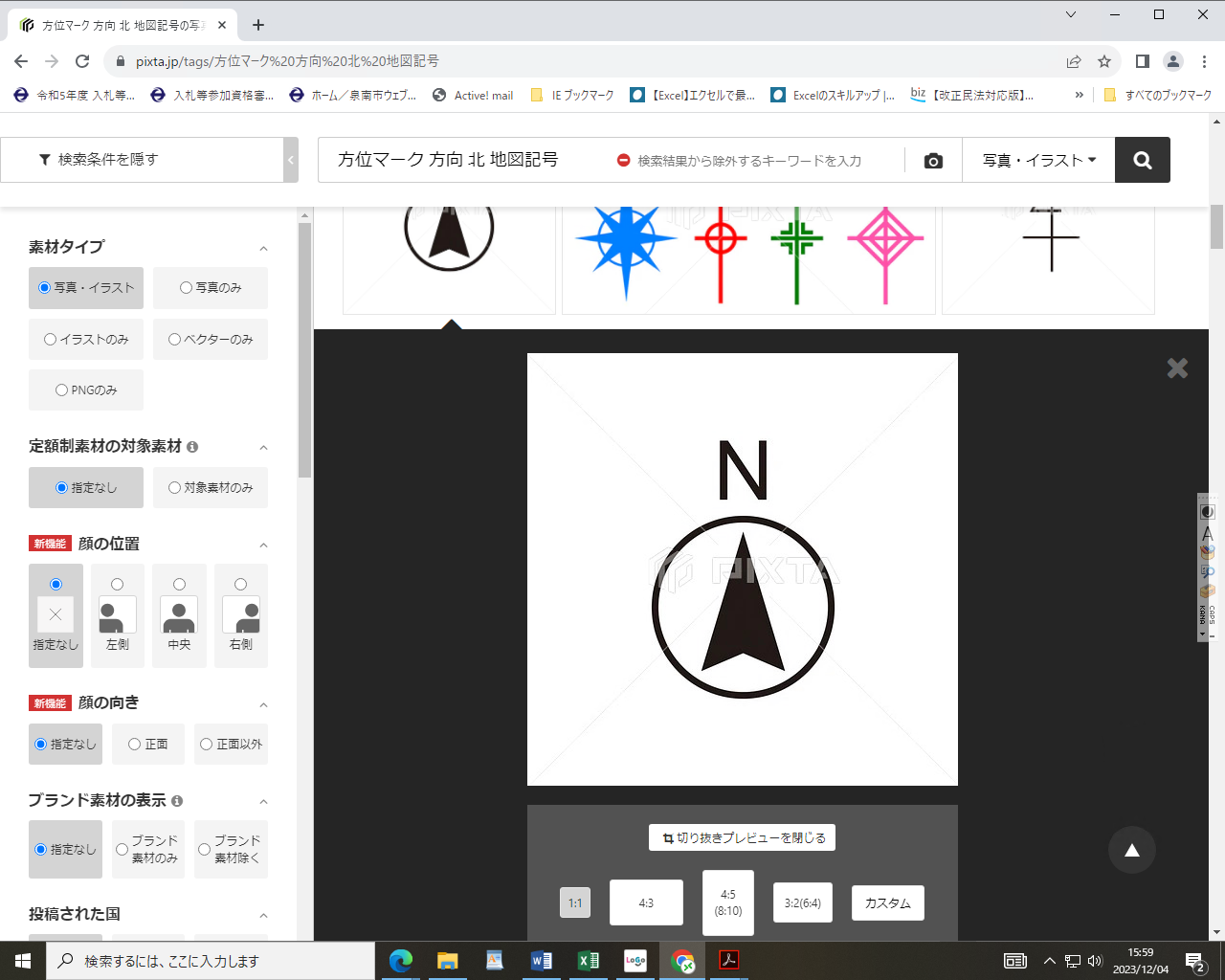 外観写真※1３か月以内に撮影したもの事務所内写真※2３か月以内に撮影したもの申請区分※1申請区分※1更新・新規【様式第６号－表】営業カード　物品市内業者【様式第６号－表】営業カード　物品市内業者【様式第６号－表】営業カード　物品市内業者【様式第６号－表】営業カード　物品市内業者【様式第６号－表】営業カード　物品市内業者【様式第６号－表】営業カード　物品市内業者【様式第６号－表】営業カード　物品市内業者【様式第６号－表】営業カード　物品市内業者受付番号※2受付番号※2資本金資本金千円千円千円符号※3フリガナ契約締結の権限を委任される場合は、委任先を下欄に記入して下さい。契約締結の権限を委任される場合は、委任先を下欄に記入して下さい。契約締結の権限を委任される場合は、委任先を下欄に記入して下さい。契約締結の権限を委任される場合は、委任先を下欄に記入して下さい。契約締結の権限を委任される場合は、委任先を下欄に記入して下さい。契約締結の権限を委任される場合は、委任先を下欄に記入して下さい。契約締結の権限を委任される場合は、委任先を下欄に記入して下さい。商号又は名称契約締結の権限を委任される場合は、委任先を下欄に記入して下さい。契約締結の権限を委任される場合は、委任先を下欄に記入して下さい。契約締結の権限を委任される場合は、委任先を下欄に記入して下さい。契約締結の権限を委任される場合は、委任先を下欄に記入して下さい。契約締結の権限を委任される場合は、委任先を下欄に記入して下さい。契約締結の権限を委任される場合は、委任先を下欄に記入して下さい。契約締結の権限を委任される場合は、委任先を下欄に記入して下さい。商号又は名称支店等名称（委任先）支店等名称（委任先）支店等名称（委任先）本　社所在地〒〒〒委任先所在地委任先所在地委任先所在地〒〒〒〒フリガナフリガナフリガナフリガナ代表者職氏名受任者職氏名受任者職氏名受任者職氏名電話番号TEL TEL TEL 電話番号電話番号TEL TEL TEL TEL TEL 電話番号FAX FAX FAX 電話番号電話番号FAX FAX FAX FAX FAX E-mailE-mailE-mailファックス　　・　　メール　　　　←どちらかに○をつけてください。第１希望第１希望第２希望第２希望大品目(各１つ希望可)番号品目番号品目大品目(各１つ希望可)小品目及び商品の説明(複数選択可)小品目の番号商品名又は商品の説明小品目の番号商品名又は商品の説明小品目及び商品の説明(複数選択可)小品目及び商品の説明(複数選択可)小品目及び商品の説明(複数選択可)小品目及び商品の説明(複数選択可)小品目及び商品の説明(複数選択可)小品目及び商品の説明(複数選択可)小品目及び商品の説明(複数選択可)小品目及び商品の説明(複数選択可)小品目及び商品の説明(複数選択可)許可等の名称※5許可等年月日(期間)※6許可等官公庁名仕入先品目・品名区分仕入先品目・品名区分直前１年度分千円直前２年度分千円官民の別注文者名販売品名・業務名契約金額(千円)直前１年度分官公庁直前１年度分官公庁直前１年度分官公庁直前１年度分民　間直前１年度分民　間直前１年度分民　間官民の別注文者名販売品名・業務名契約金額(千円)直前２年度分官公庁直前２年度分官公庁直前２年度分官公庁直前２年度分民　間直前２年度分民　間直前２年度分民　間受付票受付票受付票令和６・７・８年度物品関係令和６・７・８年度物品関係令和６・７・８年度物品関係令和６・７・８年度物品関係令和６・７・８年度物品関係申請区分※1更新・新規更新・新規更新・新規受付番号※2市内業者フリガナ支店等名称（委任先）支店等名称（委任先）商号又は名　　称支店等名称（委任先）支店等名称（委任先）所在地〒〒〒〒所在地所在地〒〒〒フリガナフリガナフリガナ代 表 者職・氏名受 任 者職・氏名受 任 者職・氏名電話番号TEL電話番号電話番号TEL電話番号FAX電話番号電話番号FAXE-mailE-mailE-mail綴No提　出　書　類提　出　書　類提　出　書　類ﾁｪｯｸ綴No提 出 書 類ﾁｪｯｸ１入札等参加資格審査申請書入札等参加資格審査申請書入札等参加資格審査申請書９決算報告書２暴力団等排除に関する誓約書暴力団等排除に関する誓約書暴力団等排除に関する誓約書10事務所案内図，写真３印鑑証明書印鑑証明書印鑑証明書10事務所案内図，写真４使用印鑑届使用印鑑届使用印鑑届11登録証等５委任状委任状委任状12代理店・特約店証明書受　付　印６代表者身分証明書（個人）履歴事項全部証明書（法人）代表者身分証明書（個人）履歴事項全部証明書（法人）代表者身分証明書（個人）履歴事項全部証明書（法人）12代理店・特約店証明書受　付　印７営業証明書営業証明書営業証明書別　添営業カード受　付　印８納税証明書法人法人税・消費税、市税（法人・代表者分）別　添受付票受　付　印８納税証明書法人法人税・消費税、市税（法人・代表者分）別　添返信用封筒　※（84円切手貼）受　付　印８納税証明書個人所得税・消費税、市税（代表者分）別　添返信用封筒　※（84円切手貼）受　付　印８納税証明書個人所得税・消費税、市税（代表者分）別　添担当者届　　※（名刺可）受　付　印
令和６・７・８年度　泉南市物品関係　市内業者入札等参加資格審査申請（追加申請）　受領書
令和６・７・８年度　泉南市物品関係　市内業者入札等参加資格審査申請（追加申請）　受領書
令和６・７・８年度　泉南市物品関係　市内業者入札等参加資格審査申請（追加申請）　受領書
令和６・７・８年度　泉南市物品関係　市内業者入札等参加資格審査申請（追加申請）　受領書
令和６・７・８年度　泉南市物品関係　市内業者入札等参加資格審査申請（追加申請）　受領書
令和６・７・８年度　泉南市物品関係　市内業者入札等参加資格審査申請（追加申請）　受領書
令和６・７・８年度　泉南市物品関係　市内業者入札等参加資格審査申請（追加申請）　受領書
令和６・７・８年度　泉南市物品関係　市内業者入札等参加資格審査申請（追加申請）　受領書受　付　印受付番号※3申請者の商号又は名称様受　付　印様受　付　印ファックス　　・　　メール大品目(各１品目のみ希望可)大品目(各１品目のみ希望可)大品目(各１品目のみ希望可)小品目の番号(複数選択可)小品目の番号(複数選択可)小品目の番号(複数選択可)小品目の番号(複数選択可)小品目の番号(複数選択可)小品目の番号(複数選択可)第１希望第２希望